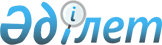 2024 - 2026 жылдарға арналған Рахат ауылының бюджеті туралыМаңғыстау облысы Жаңаөзен қалалық мәслихатының 2023 жылғы 28 желтоқсандағы № 12/101 шешімі.
      Ескерту. 01.01.2024 бастап қолданысқа енгізіледі - осы шешімнің 3 тармағымен.
      Қазақстан Республикасының Бюджет кодексіне, Қазақстан Республикасының "Қазақстан Республикасындағы жергілікті мемлекеттік басқару және өзін - өзі басқару туралы" Заңына сәйкес, Жаңаөзен қалалық мәслихаты ШЕШІМ ҚАБЫЛДАДЫ:
      1. 2024 – 2026 жылдарға арналған Рахат ауылының бюджеті тиісінше осы шешімнің 1, 2 және 3 қосымшаларына сәйкес, оның ішінде 2024 жылға келесідей көлемдерде бекітілсін:
      1) кірістер – 718 882,3 мың теңге, оның ішінде:
      салықтық түсімдер бойынша –184 312,4 мың теңге;
      салықтық емес түсімдер бойынша – 0,0 теңге;
      негізгі капиталды сатудан түсетін түсімдер бойынша – 5 000,0 мың теңге;
      трансферттердің түсімдері бойынша – 529 569,9 мың теңге;
      2) шығындар – 738 463,0 мың теңге;
      3) таза бюджеттік кредиттеу – 0,0 теңге, оның ішінде:
      бюджеттік кредиттер – 0,0 теңге;
      бюджеттік кредиттерді өтеу – 0,0 теңге;
      4) қаржы активтерімен операциялар бойынша сальдо – 0,0 теңге, оның ішінде:
      қаржы активтерін сатып алу – 0,0 теңге;
      мемлекеттің қаржы активтерін сатудан түсетін түсімдер – 0,0 теңге;
      5) бюджет тапшылығы (профициті) – - 19 580,7 мың теңге;
      6) бюджет тапшылығын қаржыландыру (профицитін пайдалану) –
      19 580,7 мың теңге;
      қарыздар түсімі – 0,0 теңге;
      қарыздарды өтеу – 0,0 теңге;
      бюджет қаражатының пайдаланылатын қалдықтары – 19 580,7 мың теңге.
      Ескерту. 1 -тармақ жаңа редакцияда - Маңғыстау облысы Жаңаөзен қалалық мәслихатының 25.04.2024 № 16/135 (01.01.2024 бастап қолданысқа енгізіледі) шешімімен.


      2. 2024 жылға арналған Рахат ауылының бюджетіне қалалық бюджеттен 529 538,9 мың теңге сомасында субвенция бөлінгені ескерілсін.
      Ескерту. 2 -тармақ жаңа редакцияда - Маңғыстау облысы Жаңаөзен қалалық мәслихатының 25.04.2024 № 16/135 (01.01.2024 бастап қолданысқа енгізіледі) шешімімен.


      3. Осы шешім 2024 жылдың 1 қаңтарынан бастап қолданысқа енгізіледі. 2024 жылға арналған Рахат ауылының бюджеті
      Ескерту. 1 - қосымша жаңа редакцияда - Маңғыстау облысы Жаңаөзен қалалық мәслихатының 25.04.2024 № 16/135 (01.01.2024 бастап қолданысқа енгізіледі) шешімімен. 2025 жылға арналған Рахат ауылының бюджеті 2026 жылға арналған Рахат ауылының бюджеті
					© 2012. Қазақстан Республикасы Әділет министрлігінің «Қазақстан Республикасының Заңнама және құқықтық ақпарат институты» ШЖҚ РМК
				
      Жаңаөзен қалалық мәслихатының төрағасы 

Г. Байжанов
Жаңаөзен қалалық мәслихатының2023 жылғы 28 желтоқсандағы№ 12/101 шешіміне 1 қосымша
Санаты
Санаты
Санаты
Санаты
Атауы
Сомасы, мың теңге
Сыныбы
Сыныбы
Сыныбы
Атауы
Сомасы, мың теңге
Кіші сыныбы
Кіші сыныбы
Атауы
Сомасы, мың теңге 1 1 1 1 2 3
1. Кірістер
718 882,3
1
Салықтық түсімдер
184 312,4
01
Табыс салығы
11 737,4
2
2
Жеке табыс салығы
11 737,4
04
Меншікке салынатын салықтар
172 455,0
1
1
Мүлікке салынатын салықтар
3 016,0
3
3
Жер салығы
416,0
4
4
Көлік құралдарына салынатын салық
169 023,0
05
Тауарларға, жұмыстарға және көрсетілетін қызметтерге салынатын iшкi салықтар
120,0
3
3
Табиғи және басқа да ресурстарды пайдаланғаны үшiн түсетiн түсiмдер
120,0
2
Салықтық емес түсiмдер
0,0
01
Мемлекеттік меншіктен түсетін кірістер
0,0
5
5
Мемлекет меншігіндегі мүлікті жалға беруден түсетін кірістер
0,0
3
Негізгі капиталды сатудан түсетін түсімдер
5 000,0
03
Жерді және материалдық емес активтерді сату
5 000,0
1
1
Жерді сату
3 400,0
2
2
Материалдық емес активтерді сату
1 600,0
4
Трансферттердің түсімдері
529 569,9
02
Мемлекеттік басқарудың жоғары тұрған органдарынан түсетін трансферттер
529 569,9
3
3
Аудандардың (облыстық маңызы бар қаланың) бюджетінен трансферттер
529 569,9
Функционалдық топ
Функционалдық топ
Функционалдық топ
Функционалдық топ
Атауы
Сомасы, мың теңге
Кіші функция
Кіші функция
Кіші функция
Атауы
Сомасы, мың теңге
Бюджеттік бағдарламалар дың әкімшісі
Бюджеттік бағдарламалар дың әкімшісі
Атауы
Сомасы, мың теңге
Бағдар
лама
Атауы
Сомасы, мың теңге 1 1 1 1 2 3
2. Шығындар
738 463,0
01
Жалпы сипаттағы мемлекеттік көрсетілетін қызметтер
88 331,0
1
Мемлекеттiк басқарудың жалпы функцияларын орындайтын өкiлдi, атқарушы және басқа органдар
88 331,0
124
Аудандық маңызы бар қала, ауыл, кент, ауылдық округ әкімінің аппараты
88 331,0
001
Аудандық маңызы бар қала, ауыл, кент, ауылдық округ әкімінің қызметін қамтамасыз ету жөніндегі қызметтер
87 751,0
022
Мемлекеттік органның күрделі шығыстары
580,0
06
Әлеуметтiк көмек және әлеуметтiк қамсыздандыру
18 419,0
2
Әлеуметтiк көмек
18 419,0
124
Аудандық маңызы бар қала, ауыл, кент, ауылдық округ әкімінің аппараты
18 419,0
003
Мұқтаж азаматтарға үйде әлеуметтiк көмек көрсету
18 419,0
07
Тұрғын үй-коммуналдық шаруашылық
579 713,0
3
Елді мекенді көркейту
579 713,0
124
Аудандық маңызы бар қала, ауыл, кент, ауылдық округ әкімінің аппараты
579 713,0
008
Елді мекендердегі көшелерді жарықтандыру
271 801,0
009
Елді мекендердің санитариясын қамтамасыз ету
250 000,0
011
Елді мекендерді абаттандыру мен көгалдандыру
57 912,0
12
Көлік және коммуникация
52 000,0
1
Автомобиль көлігі
52 000,0
124
Аудандық маңызы бар қала, ауыл, кент, ауылдық округ әкімінің аппараты
52 000,0
013
Аудандық маңызы бар қалаларда, ауылдарда, кенттерде, ауылдық округтерде автомобиль жолдарының жұмыс істеуін қамтамасыз ету
52 000,0
3. Таза бюджеттік кредиттеу
0,0
Бюджеттік кредиттер
0,0
Бюджеттік кредиттерді өтеу
0,0
4. Қаржы активтерімен операциялар бойынша сальдо
0,0
Қаржы активтерін сатып алу
0,0
Мемлекеттің қаржы активтерін сатудан түсетін түсімдер
0,0
5. Бюджет тапшылығы (профициті)
- 19 580,7
6. Бюджет тапшылығын қаржыландыру (профицитін пайдалану)
19 580,7
Қарыздар түсімдері
0,0
Қарыздарды өтеу
0,0
Санаты
Санаты
Санаты
Санаты
Атауы
Сомасы, мың теңге
Сыныбы
Сыныбы
Сыныбы
Атауы
Сомасы, мың теңге
Кіші сыныбы
Кіші сыныбы
Атауы
Сомасы, мың теңге 1 1 1 1 2 3
8
Бюджет қаражатының пайдаланылатын қалдықтары
19 580,7
01
Бюджет қаражаты қалдықтары
19 580,7
1
1
Бюджет қаражатының бос қалдықтары
19 580,7Жаңаөзен қалалық мәслихатының 2023 жылғы 28 желтоқсандағы № 12/101 шешіміне 2 қосымша
Санаты
Санаты
Санаты
Санаты
Атауы
Сомасы, мың теңге
Сыныбы
Сыныбы
Сыныбы
Атауы
Сомасы, мың теңге
Кіші сыныбы
Кіші сыныбы
Атауы
Сомасы, мың теңге 1 1 1 1 2 3
1. Кірістер
705 034
1
Салықтық түсімдер
198 216
01
Табыс салығы
32 124
2
2
Жеке табыс салығы
32 124
04
Меншікке салынатын салықтар
166 092
1
1
Мүлікке салынатын салықтар
3 137
3
3
Жер салығы
433
4
4
Көлік құралдарына салынатын салық
162 522
05
Тауарларға, жұмыстарға және көрсетілетін қызметтерге салынатын iшкi салықтар
0
3
3
Табиғи және басқа да ресурстарды пайдаланғаны үшiн түсетiн түсiмдер
0
2
Салықтық емес түсiмдер
0
01
Мемлекеттік меншіктен түсетін кірістер
0
5
5
Мемлекет меншігіндегі мүлікті жалға беруден түсетін кірістер
0
3
Негізгі капиталды сатудан түсетін түсімдер
728
03
Жерді және материалдық емес активтерді сату
728
1
1
Жерді сату
520
2
2
Материалдық емес активтерді сату
208
4
Трансферттердің түсімдері
506 090
02
Мемлекеттік басқарудың жоғары тұрған органдарынан түсетін трансферттер
506 090
3
3
Аудандардың (облыстық маңызы бар қаланың) бюджетінен трансферттер
506 090
Функционалдық топ
Функционалдық топ
Функционалдық топ
Функционалдық топ
Атауы
Сомасы, мың теңге
Кіші функция
Кіші функция
Кіші функция
Атауы
Сомасы, мың теңге
Бюджеттік бағдарламалар
дың әкімшісі
Бюджеттік бағдарламалар
дың әкімшісі
Атауы
Сомасы, мың теңге
Бағдарлама
Атауы
Сомасы, мың теңге 1 1 1 1 2 3
2. Шығындар
705 034
01
Жалпы сипаттағы мемлекеттік көрсетілетін қызметтер
86 446
1
Мемлекеттiк басқарудың жалпы функцияларын орындайтын өкiлдi, атқарушы және басқа органдар
86 446
124
Аудандық маңызы бар қала, ауыл, кент, ауылдық округ әкімінің аппараты
86 446
001
Аудандық маңызы бар қала, ауыл, кент, ауылдық округ әкімінің қызметін қамтамасыз ету жөніндегі қызметтер
86 446
06
Әлеуметтiк көмек және әлеуметтiк қамсыздандыру
19 340
2
Әлеуметтiк көмек
19 340
124
Аудандық маңызы бар қала, ауыл, кент, ауылдық округ әкімінің аппараты
19 340
003
Мұқтаж азаматтарға үйде әлеуметтiк көмек көрсету
19 340
07
Тұрғын үй-коммуналдық шаруашылық
599 248
3
Елді мекенді көркейту
599 248
124
Аудандық маңызы бар қала, ауыл, кент, ауылдық округ әкімінің аппараты
599 248
008
Елді мекендердегі көшелерді жарықтандыру
275 941
009
Елді мекендердің санитариясын қамтамасыз ету
262 500
011
Елді мекендерді абаттандыру мен көгалдандыру
60 807
3. Таза бюджеттік кредиттеу
0
Бюджеттік кредиттер
0
Бюджеттік кредиттерді өтеу
0
4. Қаржы активтерімен операциялар бойынша сальдо
0
Қаржы активтерін сатып алу
0
Мемлекеттің қаржы активтерін сатудан түсетін түсімдер
0
5. Бюджет тапшылығы (профициті)
0
6. Бюджет тапшылығын қаржыландыру (профицитін пайдалану)
0
Қарыздар түсімдері
0
Қарыздарды өтеу
0
Санаты
Санаты
Санаты
Санаты
Атауы
Сомасы, мың теңге
Сыныбы
Сыныбы
Сыныбы
Атауы
Сомасы, мың теңге
Кіші сыныбы
Кіші сыныбы
Атауы
Сомасы, мың теңге 1 1 1 1 2 3
8
Бюджет қаражатының пайдаланылатын қалдықтары
0
01
Бюджет қаражаты қалдықтары
0
1
1
Бюджет қаражатының бос қалдықтары
0Жаңаөзен қалалық мәслихатының 2023 жылғы 28 желтоқсандағы № 12/101 шешіміне 3 қосымша
Санаты
Санаты
Санаты
Санаты
Атауы
Сомасы, мың теңге
Сыныбы
Сыныбы
Сыныбы
Атауы
Сомасы, мың теңге
Кіші сыныбы
Кіші сыныбы
Атауы
Сомасы, мың теңге 1 1 1 1 2 3
1. Кірістер
740 266
1
Салықтық түсімдер
206 143
01
Табыс салығы
33 408
2
2
Жеке табыс салығы
33 408
04
Меншікке салынатын салықтар
172 735
1
1
Мүлікке салынатын салықтар
3 262
3
3
Жер салығы
450
4
4
Көлік құралдарына салынатын салық
169 023
05
Тауарларға, жұмыстарға және көрсетілетін қызметтерге салынатын iшкi салықтар
0
3
3
Табиғи және басқа да ресурстарды пайдаланғаны үшiн түсетiн түсiмдер
0
2
Салықтық емес түсiмдер
0
01
Мемлекеттік меншіктент үсетін кірістер
0
5
5
Мемлекет меншігіндегі мүлікті жалға беруден түсетін кірістер
0
3
Негізгі капиталды сатудан түсетін түсімдер
757
03
Жерді және материалдық емес активтерді сату
757
1
1
Жерді сату
541
2
2
Материалдық емес активтерді сату
216
4
Трансферттердің түсімдері
533 366
02
Мемлекеттік басқарудың жоғары тұрған органдарынан түсетін трансферттер
533 366
3
3
Аудандардың (облыстық маңызы бар қаланың) бюджетінен трансферттер
533 366
Функционалдық топ
Функционалдық топ
Функционалдық топ
Функционалдық топ
Атауы
Сомасы, мың теңге
Кіші функция
Кіші функция
Кіші функция
Атауы
Сомасы, мың теңге
Бюджеттік бағдарламалар дың әкімшісі
Бюджеттік бағдарламалар дың әкімшісі
Атауы
Сомасы, мың теңге
Бағдарлама
Атауы
Сомасы, мың теңге 1 1 1 1 2 3
2. Шығындар
740 266
01
Жалпы сипаттағы мемлекеттік көрсетілетін қызметтер
90 748
1
Мемлекеттiк басқарудың жалпы функцияларын орындайтын өкiлдi, атқарушы және басқа органдар
90 748
124
Аудандық маңызы бар қала, ауыл, кент, ауылдық округ әкімінің аппараты
90 748
001
Аудандық маңызы бар қала, ауыл, кент, ауылдық округ әкімінің қызметін қамтамасыз ету жөніндегі қызметтер
90 748
06
Әлеуметтiк көмек және әлеуметтiк қамсыздандыру
20 307
2
Әлеуметтiк көмек
20 307
124
Аудандық маңызы бар қала, ауыл, кент, ауылдық округ әкімінің аппараты
20 307
003
Мұқтаж азаматтарға үйде әлеуметтiк көмек көрсету
20 307
07
Тұрғын үй-коммуналдық шаруашылық
629 211
3
Елді мекенді көркейту
629 211
124
Аудандық маңызы бар қала, ауыл, кент, ауылдық округ әкімінің аппараты
629 211
008
Елді мекендердегі көшелерді жарықтандыру
289 738
009
Елді мекендердің санитариясын қамтамасыз ету
275 625
011
Елді мекендерді абаттандыру мен көгалдандыру
63 848
3. Таза бюджеттік кредиттеу
0
Бюджеттік кредиттер
0
Бюджеттік кредиттерді өтеу
0
4. Қаржы активтерімен операциялар бойынша сальдо
0
5. Бюджет тапшылығы (профициті)
0
Қаржы активтерін сатып алу
0
Мемлекеттің қаржы активтерін сатудан түсетін түсімдер
0
6. Бюджет тапшылығын қаржыландыру (профицитін пайдалану)
0
Қарыздар түсімдері
0
Қарыздарды өтеу
0
Санаты
Санаты
Санаты
Санаты
Атауы
Сомасы, мың теңге
Сыныбы
Сыныбы
Сыныбы
Атауы
Сомасы, мың теңге
Кіші сыныбы
Кіші сыныбы
Атауы
Сомасы, мың теңге 1 1 1 1 2 3
8
Бюджет қаражатының пайдаланылатын қалдықтары
0
01
Бюджет қаражаты қалдықтары
0
1
1
Бюджет қаражатының бос қалдықтары
0